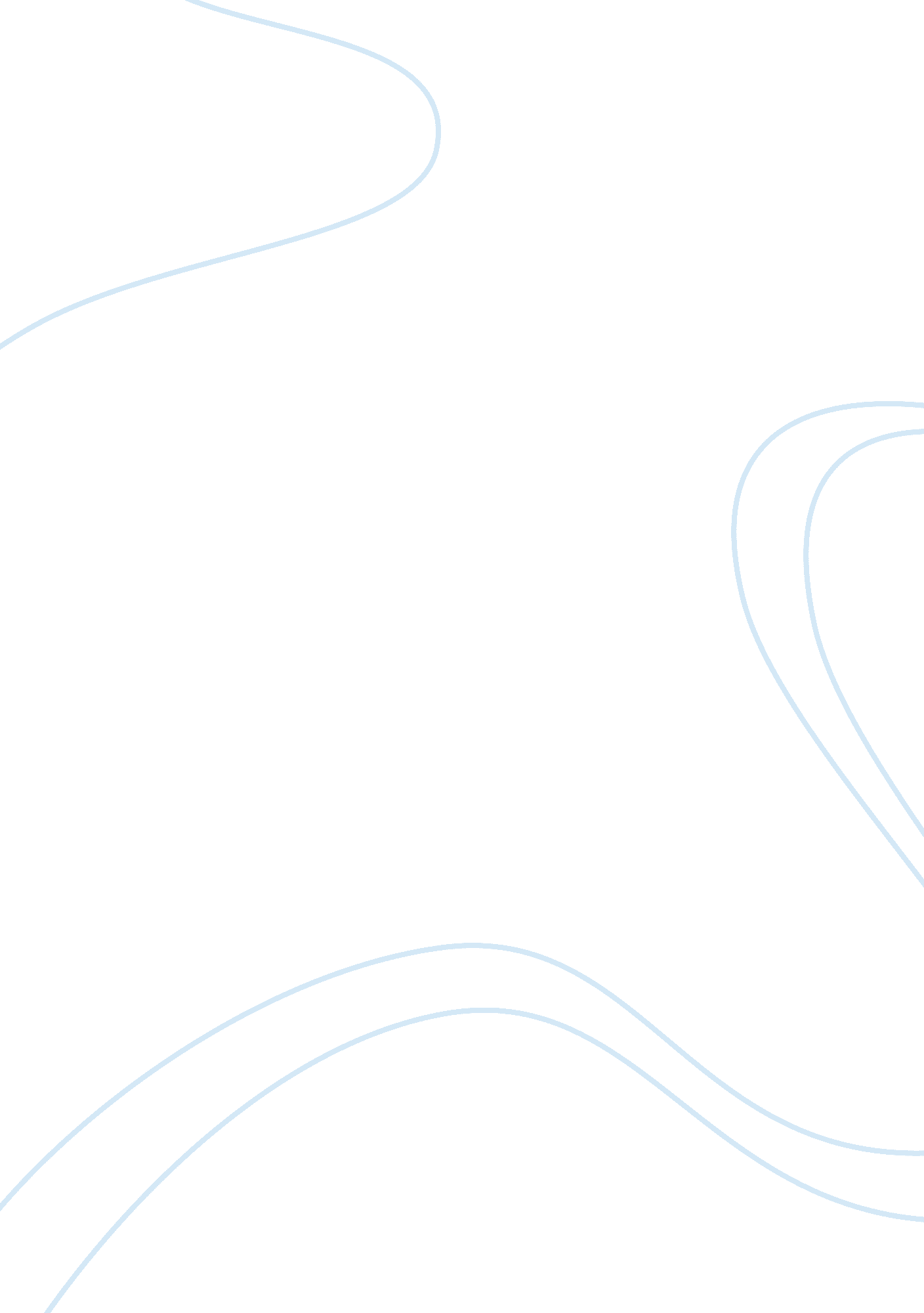 Computerized reservation systemTechnology, Computer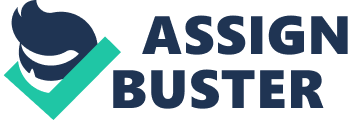 Computers have actually transformed our lives- how we communicate, how we could ark and learn things and even how we play. Computers are efficient tools in processing data into useful information. They are essential tools in almost every field of research and applied technologies because of their capabilities. Being computer literate it can give anyone great competitive advantages. One example of technology is internet, widely used for everyone and popular. Everything can be known in the internet. It is an international network access which serves people by giving information through web access. Example of internet is Bessie which is a collection of web pages, images, information and other digital asset that is hosted one or more web serves usually accessible via internet. KIT Bar is a term in Chinese being used to call a place for fun where you can sing your heart out, Karaoke w/ different variety of songs to choose from is the main attraction of the place, and mostly it was merely a room with different type like PIP, family room and rooms for large number of people. A transaction processing system is a type of information system. Tops collect, store, modify, and retrieve the transactions of an organization. A transaction is an event that generates or modifies data that is eventually stored in an information system. The essence of a transaction program is that it manages data that must be left in a consistent state if an electronic payment is made, the amount must be both withdrawn from one account and added to the other; it cannot complete only one of those steps. Either both must occur, or neither. In case of a failure preventing transaction completion, the partially executed transaction must be rolled back by the -RPR. Transactions generally involve an exchange of money, it is critical that the data be retorted during transmission and stored carefully so that it cannot be altered. It is also critical that the data be saved so that managers can verify the data if any conflicts arise. Also, the sales and purchase data from the foundation of the accounting and financial systems of every company, so the system must be able to produce the standard reports. Abstract Computerized Reservation System for KIT Bar with Point of Sale Now a day the growth of technology keeps on increasing not noticing that it is now way more than what people expected, many types of business firms are now arising and is now object to getting a way more easier and time efficient Point of Sale System that can time to much more effective way for the continues business growth. These system aims to put forward managing the occupancy of its KIT room space, much more efficient way of treating customers, monitoring of rooms that are available would be no longer that hard. We the proponents decide to make a Computerized Reservation System for KIT Bar with Point of Sale, we notice the lack of accuracy when it comes to checking the vacancy rooms, also to eliminate the chance of giving the wrong information to the customers and also when it comes to payment it would be much easier to process. The System that has been developed by the proponents will provide the KIT Bar's a more consistent, effective & reliable way when it comes to transaction and would also generate a report regarding the earnings of their business firm, this system also provide the customers the complete receipt or records of what they have consume accurately. PREFACE This project is created for the fulfillment of our program IBIS Thesis Project. We would like to extent our warmest thanks to SIT College Lass Pitas for giving us the opportunity to accomplish this project where in we learned a lot of things. We highly dedicate this to our beloved family for their continuous support to our studies, to our teachers, coordinators and panelist for their helpful guidance. And also to; Mr.. Limonite Ferryman for being our adviser who helped us a lot in achieving and building this project at its best. To our friends, classmates and love ones for inspiring us to pursue what we've started and finished it with the best possible result. And most important of all to our God Almighty for all the strengths and knowledge's hat he had given us. Chapter 1 Based on the research conducted, the proponent found out that the problem is on how will the proposed System help the KIT management and its staff to have an excellent service and at the same time monitor customer's bill? How to create a Computerized Reservation System for KIT Bar with Point of Sale? . 1 . 2 Specific Problems How to create a module that will manage customer reservation? This is to avoid the in their chosen date of reservation. How to create a module that will manage the time spent and the room being occupied by the customer? This module is created to handle guest time being spent by having the option of extending time and also the availability of changing room if the guest wants to. How to create a module that will reduce time and effort in searching for room availability? The KIT Bar's customer experience wrong information being given because of the current manual way of reserving and checking rooms that are still not occupied and because of that reason more time is being waste Just to check if there are still available rooms for the customers How to create a module that will generate a sales report? Generation of report has been a big missing factor in this type of company or business firm which as we all knows is very time consuming and also has the chance of getting wrong results or info from reports due to bulk of papers being review and check manually. How to create a module that will lessen the time being used in processing & generating customer's bill? One of what needs to be considered are on how customer's bill can be process in a much faster and accurate way not making the customers wait longer than what they expected to, cause it might Just bring them in a conclusion that the Company's arrive is far from what they have in mind. How to create a module that will eliminate the chance of the data's being lost or damaged? As we all know KIT Bar still used awkward way of storing file, they print it out or Just cause cluttered area, can eat unnecessary areas in the office. Almost all KIT Bar's still used manual way of serving customer's starting from accommodation which the 1st process is walk-in talk to the HER ask for assistance followed by the way of reservation of customer's through call, getting the needed customers information like number of people that would be occupying the room, type f room that they want to get accommodated with and writing down the full details through the use of pen and a logbook, which sooner will be fully occupied and force you to buy one. The next one is designated assignment of rooms and the last one the manual way of accumulating or computing all the bills the customer has consumed, the business firms still used papers and pencils in writing down schedule and of course poor manual monitoring of time using logbooks that can also cause lapses and time mismanagement, in billing process most KIT Bar's still used calculator, and usually monthly reports are being reviewed and computed manually which is very time consuming and the way they store reports are still old fashioned storing it in a file cabinet. Sample off KIT Bar that still uses manual way of reserving and payment module is the Center Stage Family KIT & Rests located at Jupiter Place Bldg. 136-138 Jupiter Street, Bell-Air Magmata City they also served food, they have several type of room which is small, big, medium, presidential and salsa room. 1. 3. 1 General Objective To create a Computerized Reservation System for KIT Bar with Point of Sale for faster ND accurate transactions. To create a module that will manage customer reservation This module focuses more on how will the proposed system managed the reservation of the customers that would want to reserved rooms on the exact day and time that they like. The customer To create a module that will reduce time and effort in searching for room availability The proponents as part of the proposed system will create a module that will help the company and its management to reduce time being consumed Just by searching it through the use of the proposed system, manual way of checking will now be eliminated. To create a module that will generate reports This module in the proposed system will eliminate the chance of getting wrong information, bulk of papers, and reviewing and checking manually, in this module generation of reports is Just a one click away from being printed, results will now be more accurate than the earlier way of generating reports for the Owner. To create a module that will ease the time being used in processing & generating customer's bill. This module focuses on how to ease the time being consumed when generating and computing customer's bill without making them wait longer and for the company to vie their customers the satisfaction of services that they expected and gives the customer more accurate receipt or bill. To create a module that will eliminate the chance of the data's being lost or damaged. This module has been created to eliminate the usage of logbooks, pens and filing cabinet for storing transaction papers like receipt and the information's that the customer has given and needs to be stored for future purposes, cluttered area will not be necessary, more space for other office equipment. The Computerized Reservation System for KIT Bar with Point of Sale shall have the allowing scopes: Transaction Module Reservation This is the module for reserving customers Point of Sale This module will automatically compute for the customers total consumption File Maintenance Module Inventory This module involves the adding, editing and deleting the Stocks of food, also monitors critical stock. Room This module includes editing of room information Food/Drinks/Beverages This module manages the stock of food and drinks or beverages. 